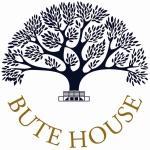 JOB DESCRIPTIONKEY STAGE 2 CLASS TEACHERReporting to:	The Head of Phase & SLTAim:	To provide a positive learning environment where children develop academically and socially in an independent and self-confident way.Key Duties:To teach subjects as required to a class of Key Stage 2 undertaking all the duties normally expected of a teacher.To plan and prepare lessons, in the long, medium and short term, to ensure that each pupil develops at an appropriate pace through responsive planning and teaching.To be a reflective practitioner by evaluating both teaching and learning in the short, medium and long term to enable all pupils to make progress.To provide constructive feedback to help pupils reflect upon and improve the quality of their work.To work closely with the Learning Enrichment Department in supporting pupils with special needs, and extending the more able.To be responsible for the pastoral care, welfare and social wellbeing of the pupils in the form.Actively promote the school’s ‘Learning Powers’ and embed these within teaching and learning accordingly. To actively participate in the school professional development programme and take responsibility for improving your own practice.To create a stimulating learning environment, including the use of display and the organisation of resources to support, celebrate and enrich learning.To use IT to support and extend all areas of the curriculum, including the use of Smartboards, iPads and laptops and other interactive resources and software.To keep full and informative records efficiently.To undertake duties before, during and after school as required.To participate in after school activities including residential field trips, as and when necessary.To work effectively with all Teaching Assistants.To follow all school policies and procedures.To attend school functions. To run clubs on a regular basis. To keep the Phase Leader and Academic Assistant Head fully informed of any significant developments concerning any pupil in the form.To support colleagues as necessary and work cooperatively as part of a team.To communicate effectively with parents/carers, including termly parent-teacher meetings.Any other duties as reasonably required.Please note: Bute House is committed to safeguarding and promoting the welfare of children. The successful applicant for this job will be required to undergo safeguarding (child protection) screening appropriate to the role and an enhanced Disclosure and Barring Service Check before he/she starts work at the school as well as taking up references before the interview.										February 2022